Wednesday 1st September 2021To Principals, Sports Coordinators and Parents,Due to the impact of COVID-19 across New South Wales, Armidale Diocesan Primary and Secondary Sports Councils wish to advise that all upcoming Armidale Diocesan Primary and Secondary Sporting events have been cancelled;Athletics CarnivalGala DaysFurther information will be provided closer to the date for Basketball and Tennis trials for Primary students scheduled for Friday 26th November 2021.The following announcement has also been made from CSNSW Sport, NSWPSSA and School Sport Unit that the following events have been cancelled:NSWPSSA Primary Boys Football (Soccer) Championship on Wednesday 6 October to Friday 8 October at GriffithNSWCCC Secondary Rugby League Girls 16s TrialsNSWPSSA Primary Netball Championship on Monday 11 October to Wednesday 13 October at MenaiNSWPSSA Primary Rugby Union Championship on Tuesday 12 October to Thursday 14 October at MudgeeNSW All Schools Cross Country Championship (primary and secondary) on Monday 18 October at Eastern CreekNSWPSSA Primary Girls Rugby Union 7s on Thursday 21 October and Friday 22 October at GatesheadNSW All Schools Secondary Hockey 16 years Tri-Series on Thursday 21 October and Friday 22 October at BroadmeadowNSWPSSA Primary Athletics Championship on Thursday 2 December and Friday 3 December at Sydney Olympic ParkAny sporting events that are not listed above are still pending postponement or cancellation announcements. Further information about these events will be provided as soon as it is made available. We understand the disappointment that may follow this announcement, however, as always, the health, safety and wellbeing of all members of the school community were at the heart of this decision. We thank you for your patience and understanding as we continue to navigate this challenging time. Refunds will be provided to all those students who have paid for their selected sport that has been cancelled. Please feel free to use this letter in your School newsletter or School Facebook page to update staff, parents and students. If you have any further questions or concerns please do not hesitate to contact us.Yours in Sport,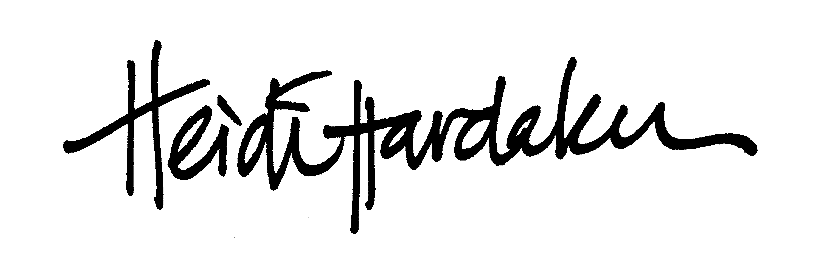 					                Tim KennedyHeidi Hardaker					Tim Kennedy